ПРАВИТЕЛЬСТВО ХАНТЫ-МАНСИЙСКОГО АВТОНОМНОГО ОКРУГА - ЮГРЫПОСТАНОВЛЕНИЕот 22 декабря 2012 г. N 515-пО ПЕРЕЧНЕ ЕДИНЫХ СПЕЦИАЛЬНО ОТВЕДЕННЫХ ИЛИ ПРИСПОСОБЛЕННЫХДЛЯ КОЛЛЕКТИВНОГО ОБСУЖДЕНИЯ ОБЩЕСТВЕННО ЗНАЧИМЫХ ВОПРОСОВИ ВЫРАЖЕНИЯ ОБЩЕСТВЕННЫХ НАСТРОЕНИЙ,А ТАКЖЕ ДЛЯ МАССОВОГО ПРИСУТСТВИЯ ГРАЖДАНДЛЯ ПУБЛИЧНОГО ВЫРАЖЕНИЯ ОБЩЕСТВЕННОГО МНЕНИЯ ПО ПОВОДУАКТУАЛЬНЫХ ПРОБЛЕМ ПРЕИМУЩЕСТВЕННООБЩЕСТВЕННО-ПОЛИТИЧЕСКОГО ХАРАКТЕРА МЕСТ НА ТЕРРИТОРИИХАНТЫ-МАНСИЙСКОГО АВТОНОМНОГО ОКРУГА - ЮГРЫВ соответствии с Федеральными законами от 21 декабря 2021 года N 414-ФЗ "Об общих принципах организации публичной власти в субъектах Российской Федерации", от 19 июня 2004 года N 54-ФЗ "О собраниях, митингах, демонстрациях, шествиях и пикетированиях", Законом Ханты-Мансийского автономного округа - Югры от 8 июня 2009 года N 81-оз "Об отдельных вопросах проведения публичного мероприятия в Ханты-Мансийском автономном округе - Югре" Правительство Ханты-Мансийского автономного округа - Югры постановляет:(в ред. постановлений Правительства ХМАО - Югры от 30.01.2014 N 37-п, от 06.10.2017 N 377-п, от 08.04.2022 N 141-п)1. Утвердить прилагаемый Перечень единых специально отведенных или приспособленных для коллективного обсуждения общественно значимых вопросов и выражения общественных настроений, а также для массового присутствия граждан для публичного выражения общественного мнения по поводу актуальных проблем преимущественно общественно-политического характера мест на территории Ханты-Мансийского автономного округа - Югры (далее - Перечень).(п. 1 в ред. постановления Правительства ХМАО - Югры от 06.10.2017 N 377-п)2. Определить в качестве специально отведенных мест для проведения встреч депутатов Государственной Думы Федерального Собрания Российской Федерации, депутатов Тюменской областной Думы и депутатов Думы Ханты-Мансийского автономного округа - Югры с избирателями места, включенные в Перечень.(п. 2 введен постановлением Правительства ХМАО - Югры от 06.10.2017 N 377-п)ГубернаторХанты-Мансийскогоавтономного округа - ЮгрыН.В.КОМАРОВАПриложениек постановлению ПравительстваХанты-Мансийскогоавтономного округа - Югрыот 22 декабря 2012 года N 515-пПЕРЕЧЕНЬЕДИНЫХ СПЕЦИАЛЬНО ОТВЕДЕННЫХ ИЛИ ПРИСПОСОБЛЕННЫХДЛЯ КОЛЛЕКТИВНОГО ОБСУЖДЕНИЯ ОБЩЕСТВЕННО ЗНАЧИМЫХ ВОПРОСОВИ ВЫРАЖЕНИЯ ОБЩЕСТВЕННЫХ НАСТРОЕНИЙ,А ТАКЖЕ ДЛЯ МАССОВОГО ПРИСУТСТВИЯ ГРАЖДАНДЛЯ ПУБЛИЧНОГО ВЫРАЖЕНИЯ ОБЩЕСТВЕННОГО МНЕНИЯ ПО ПОВОДУАКТУАЛЬНЫХ ПРОБЛЕМ ПРЕИМУЩЕСТВЕННООБЩЕСТВЕННО-ПОЛИТИЧЕСКОГО ХАРАКТЕРА МЕСТ НА ТЕРРИТОРИИХАНТЫ-МАНСИЙСКОГО АВТОНОМНОГО ОКРУГА - ЮГРЫ(ДАЛЕЕ - СПЕЦИАЛЬНО ОТВЕДЕННЫЕ МЕСТА)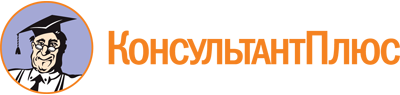 Постановление Правительства ХМАО - Югры от 22.12.2012 N 515-п
(ред. от 21.04.2023)
"О перечне единых специально отведенных или приспособленных для коллективного обсуждения общественно значимых вопросов и выражения общественных настроений, а также для массового присутствия граждан для публичного выражения общественного мнения по поводу актуальных проблем преимущественно общественно-политического характера мест на территории Ханты-Мансийского автономного округа - Югры"Документ предоставлен КонсультантПлюс

www.consultant.ru

Дата сохранения: 20.06.2023
 Список изменяющих документов(в ред. постановлений Правительства ХМАО - Югры от 30.01.2014 N 37-п,от 27.11.2015 N 436-п, от 03.06.2016 N 196-п, от 30.06.2017 N 250-п,от 06.10.2017 N 377-п, от 27.07.2018 N 236-п, от 22.02.2019 N 60-п,от 05.07.2019 N 218-п, от 08.11.2019 N 417-п, от 19.06.2020 N 257-п,от 12.03.2021 N 69-п, от 08.04.2022 N 141-п, от 21.04.2023 N 173-п)Список изменяющих документов(в ред. постановлений Правительства ХМАО - Югры от 30.01.2014 N 37-п,от 27.11.2015 N 436-п, от 03.06.2016 N 196-п, от 30.06.2017 N 250-п,от 06.10.2017 N 377-п, от 27.07.2018 N 236-п, от 22.02.2019 N 60-п,от 05.07.2019 N 218-п, от 08.11.2019 N 417-п, от 19.06.2020 N 257-п,от 12.03.2021 N 69-п, от 08.04.2022 N 141-п, от 21.04.2023 N 173-п)N п/пНаименование города окружного значения, населенного пунктаАдрес и описание специально отведенного места1.Города окружного значенияГорода окружного значения1.1.г. Белоярскийсвободная от застройки территория площадью 550 квадратных метров земельного участка по адресу: г. Белоярский, парковочная зона у скульптурной композиции "Семья"1.2.г. Когалымсвободная от застройки территория площадью 21000 квадратных метров земельного участка по адресу: г. Когалым, ул. Мира, Бульвар вдоль улицы Мира(п. 1.2 в ред. постановления Правительства ХМАО - Югры от 12.03.2021 N 69-п)(п. 1.2 в ред. постановления Правительства ХМАО - Югры от 12.03.2021 N 69-п)(п. 1.2 в ред. постановления Правительства ХМАО - Югры от 12.03.2021 N 69-п)1.3.г. Лангепассвободная от застройки территория площадью 2 394 квадратных метра земельного участка с кадастровым номером 86:16:0060115:30, примыкающая к территории административного здания, расположенного по адресу: г. Лангепас, ул. Дружбы народов, д. 20, с северо-восточной стороны. На земельном участке расположен объект - сооружение культуры и отдыха сквер "Парус".(п. 1.3 в ред. постановления Правительства ХМАО - Югры от 08.11.2019 N 417-п)(п. 1.3 в ред. постановления Правительства ХМАО - Югры от 08.11.2019 N 417-п)(п. 1.3 в ред. постановления Правительства ХМАО - Югры от 08.11.2019 N 417-п)1.4.г. Мегионсвободная от застройки территория площадью 600 квадратных метров земельного участка по адресу: г. Мегион, мкр. 11, у Монумента в честь первооткрывателей мегионской нефти1.5.г. Нефтеюгансксвободная от застройки территория площадью 7464 квадратных метра земельного участка по адресу: г. Нефтеюганск, мкр. 2А, площадь архитектурно-скульптурной композиции "Первопроходцы"1.6.г. Нижневартовсксвободная от застройки территория площадью 879,2 квадратного метра земельного участка по адресу: г. Нижневартовск, ул. Г.И. Пикмана, "Открытая эстрада" бульвара на набережной реки Обь(п. 1.6 в ред. постановления Правительства ХМАО - Югры от 27.07.2018 N 236-п)(п. 1.6 в ред. постановления Правительства ХМАО - Югры от 27.07.2018 N 236-п)(п. 1.6 в ред. постановления Правительства ХМАО - Югры от 27.07.2018 N 236-п)1.7.г. Няганьсвободная от застройки территория площадью 6000 квадратных метров земельного участка по адресу: г. Нягань, мкр. Заречный, ул. Авиационная, между домами N 34 и 361.8.г. Покачисвободная от застройки территория площадью 2781,53 квадратного метра земельного участка по адресу: г. Покачи, ул. Мира, 12, городская площадь у Дома культуры "Октябрь"1.9.г. Пыть-Яхсвободная от застройки территория площадью 13929 квадратных метров земельного участка по адресу: г. Пыть-Ях, мкр. 5 "Солнечный", Мемориальный комплекс (аллея Ветеранов, сквер Памяти)1.10.г. Радужныйсвободная от застройки территория площадью 970 квадратных метров земельного участка по адресу: г. Радужный, мкр. 1, стр. 57, у здания автономного учреждения "Дворец спорта"1.11.г. Сургутсвободная от застройки территория площадью 3 532 квадратных метра земельного участка по адресу: г. Сургут, мкр. 31, сквер(п. 1.11 в ред. постановления Правительства ХМАО - Югры от 27.07.2018 N 236-п)(п. 1.11 в ред. постановления Правительства ХМАО - Югры от 27.07.2018 N 236-п)(п. 1.11 в ред. постановления Правительства ХМАО - Югры от 27.07.2018 N 236-п)1.12.г. Урайсвободная от застройки территория площадью 1200 квадратных метров земельного участка по адресу: г. Урай, ул. Сибирская, у базы ОАО "ЮТЭК-Энергия"1.13.г. Ханты-Мансийсксвободная от застройки территория площадью 500 квадратных метров земельного участка по адресу: г. Ханты-Мансийск, ул. Гагарина, площадь Свободы1.14.г. Югорсксвободная от застройки территория площадью 633 квадратных метра земельного участка по адресу: г. Югорск, район Югорск - 2, д. 11, площадь у муниципального бюджетного учреждения культуры "МиГ"2.Населенные пункты, входящие в состав городских округовНаселенные пункты, входящие в состав городских округов2.1.пгт. Высокийсвободная от застройки территория площадью 7245 квадратных метров на пересечении улиц Гагарина и Льва Толстого, на расстоянии 9 метров от муниципального бюджетного дошкольного образовательного учреждения "Детский сад N 12 "Росинка", находящегося по адресу: ул. Гагарина д. 10(п. 2.1 в ред. постановления Правительства ХМАО - Югры от 05.07.2019 N 218-п)(п. 2.1 в ред. постановления Правительства ХМАО - Югры от 05.07.2019 N 218-п)(п. 2.1 в ред. постановления Правительства ХМАО - Югры от 05.07.2019 N 218-п)2.2.п. Ортъягунсвободная от застройки территория площадью 150 квадратных метров земельного участка по адресу: г. Когалым, КС-2, центральная площадка у детского городка(в ред. постановления Правительства ХМАО - Югры от 27.07.2018 N 236-п)(в ред. постановления Правительства ХМАО - Югры от 27.07.2018 N 236-п)(в ред. постановления Правительства ХМАО - Югры от 27.07.2018 N 236-п)3.Населенные пункты, входящие в состав Белоярского районаНаселенные пункты, входящие в состав Белоярского района3.1.с. Ванзеватсвободная от застройки территория площадью 1000 квадратных метров земельного участка по адресу: с. Ванзеват, ул. Лоскутова, 24, площадь у здания Дома культуры3.2.п. Верхнеказымскийсвободная от застройки территория площадью 400 квадратных метров земельного участка по адресу: п. Верхнеказымский, мкр. 3, д. 15, площадь у здания Дома культуры3.3.с. Казымсвободная от застройки территория площадью 1995 квадратных метров земельного участка по адресу: с. Казым, ул. Каксина, 10, площадь у здания Дома культуры3.4.п. Лыхмасвободная от застройки территория площадью 1350 квадратных метров земельного участка по адресу: п. Лыхма, ул. ЛПУ, д. 43(п. 3.4 в ред. постановления Правительства ХМАО - Югры от 21.04.2023 N 173-п)(п. 3.4 в ред. постановления Правительства ХМАО - Югры от 21.04.2023 N 173-п)(п. 3.4 в ред. постановления Правительства ХМАО - Югры от 21.04.2023 N 173-п)3.5.д. Нумтосвободная от застройки территория площадью 300 квадратных метров земельного участка по адресу: д. Нумто, д. 13, площадь у здания Дома культуры3.6.д. Пашторысвободная от застройки территория площадью 375 квадратных метров земельного участка по адресу: д. Пашторы, д. 24, площадь у здания Дома культуры3.7.с. Полноватсвободная от застройки территория площадью 300 квадратных метров земельного участка по адресу: с. Полноват, ул. Собянина, д. 1Б(п. 3.7 в ред. постановления Правительства ХМАО - Югры от 21.04.2023 N 173-п)(п. 3.7 в ред. постановления Правительства ХМАО - Югры от 21.04.2023 N 173-п)(п. 3.7 в ред. постановления Правительства ХМАО - Югры от 21.04.2023 N 173-п)3.8.п. Сорумсвободная от застройки территория площадью 1000 квадратных метров земельного участка по адресу: п. Сорум, ул. Центральная, 343.9.п. Сосновкасвободная от застройки территория площадью 300 квадратных метров земельного участка по адресу: п. Сосновка, ул. Школьная, д. 7(п. 3.9 в ред. постановления Правительства ХМАО - Югры от 21.04.2023 N 173-п)(п. 3.9 в ред. постановления Правительства ХМАО - Югры от 21.04.2023 N 173-п)(п. 3.9 в ред. постановления Правительства ХМАО - Югры от 21.04.2023 N 173-п)3.10.с. Тугиянысвободная от застройки территория площадью 662 квадратных метра земельного участка по адресу: с. Тугияны, ул. Южная, 2, площадь у здания Дома культуры3.11.д. Юильсксвободная от застройки территория площадью 1000 квадратных метров земельного участка по адресу: д. Юильск, д. 2А, площадь у здания Дома культуры4.Населенные пункты, входящие в состав Березовского районаНаселенные пункты, входящие в состав Березовского района4.1.д. Анеевасвободная от застройки территория площадью 487 квадратных метров земельного участка по адресу: д. Анеева, ул. Югорская, 64.2.пгт. Березовосвободная от застройки территория площадью 1225 квадратных метров земельного участка по адресу: пгт. Березово, пересечение улиц Астраханцева и Ленина4.3.п. Ванзетурсвободная от застройки территория площадью 120 квадратных метров земельного участка по адресу: п. Ванзетур на пересечении улиц Центральная и Таежная(п. 4.3 в ред. постановления Правительства ХМАО - Югры от 21.04.2023 N 173-п)(п. 4.3 в ред. постановления Правительства ХМАО - Югры от 21.04.2023 N 173-п)(п. 4.3 в ред. постановления Правительства ХМАО - Югры от 21.04.2023 N 173-п)4.4.д. Деминскаясвободная от застройки территория площадью 100 квадратных метров земельного участка по адресу: д. Деминская, ул. Береговая, 94.5.пгт. Игримсвободная от застройки территория площадью 1326 квадратных метров земельного участка по адресу: пгт. Игрим, пересечение улиц Мира и Энтузиастов4.6.д. Кимкьясуйсвободная от застройки территория площадью 161 квадратный метр земельного участка по адресу: д. Кимкьясуй, ул. Культурная, 94.7.с. Ломбовожсвободная от застройки территория площадью 211 квадратных метров земельного участка по адресу: с. Ломбовож, ул. Набережная, на противоположной стороне от д. 24, у здания отделения ФГУП "Почта России"4.8.утратил силу. - Постановление Правительства ХМАО - Югры от 06.10.2017 N 377-путратил силу. - Постановление Правительства ХМАО - Югры от 06.10.2017 N 377-п4.9.с. Няксимвольсвободная от застройки территория площадью 500 квадратных метров земельного участка по адресу: с. Няксимволь, ул. Советская, 54.10.п. Приполярныйсвободная от застройки территория площадью 450 квадратных метров земельного участка по адресу: п. Приполярный, мкр. 2, д. 3, площадь у здания администрации сельского поселения Приполярный4.11.д. Пугорысвободная от застройки территория площадью 100 квадратных метров земельного участка по адресу: д. Пугоры, ул. Центральная, 94.12.с. Саранпаульсвободная от застройки территория площадью 600 квадратных метров земельного участка по адресу: с. Саранпауль, ул. Семяшкина, 14.13.д. Сартыньясвободная от застройки территория площадью 100 квадратных метров земельного участка по адресу: д. Сартынья, ул. Центральная, 1, у здания клуба4.14.п. Светлыйсвободная от застройки территория площадью 200 квадратных метров земельного участка, прилегающая к аллее "Славы" по адресу: п. Светлый, ул. Набережная, д. 10А(п. 4.14 в ред. постановления Правительства ХМАО - Югры от 21.04.2023 N 173-п)(п. 4.14 в ред. постановления Правительства ХМАО - Югры от 21.04.2023 N 173-п)(п. 4.14 в ред. постановления Правительства ХМАО - Югры от 21.04.2023 N 173-п)4.15.п. Сосьвасвободная от застройки территория площадью 580 квадратных метров земельного участка по адресу: п. Сосьва, ул. Центральная, 10, площадь у здания Дома культуры4.16.с. Тегисвободная от застройки территория площадью 359 квадратных метров земельного участка по адресу: с. Теги, перекресток улиц Таежная и Кедровая4.17.п. Устремсвободная от застройки территория площадью 100 квадратных метров земельного участка по адресу: п. Устрем, ул. Центральная, 94.18.д. Усть-Маньясвободная от застройки территория площадью 232 квадратных метра земельного участка по адресу: д. Усть-Манья, ул. Береговая, 14.19.д. Хулимсунтсвободная от застройки территория площадью 700 квадратных метров земельного участка по адресу: д. Хулимсунт, мкр. 3, у Памятника погибшим в годы Великой Отечественной войны 1941 - 1945 гг.4.20.д. Хурумпаульсвободная от застройки территория площадью 124 квадратных метра земельного участка по адресу: д. Хурумпауль, д. 13А4.21.д. Шайтанкасвободная от застройки территория площадью 313 квадратных метров земельного участка по адресу: д. Шайтанка, ул. Центральная, 254.22.д. Щекурьясвободная от застройки территория площадью 134 квадратных метра земельного участка по адресу: д. Щекурья, ул. Панкова, 12, у здания клуба4.23.д. Ясунтсвободная от застройки территория площадью 155 квадратных метров земельного участка по адресу: д. Ясунт, ул. Маньинская, 145.Населенные пункты, входящие в состав Кондинского районаНаселенные пункты, входящие в состав Кондинского района5.1.с. Алтайсвободная от застройки территория площадью 500 квадратных метров земельного участка по адресу: с. Алтай, ул. Ленина, 21, площадь у здания Дома культуры5.2.с. Болчарысвободная от застройки территория площадью 1246 квадратных метров земельного участка по адресу: с. Болчары, ул. Комсомольская 1, центральная площадь5.3.п. Дальнийсвободная от застройки территория площадью 200 квадратных метров земельного участка по адресу: п. Дальний, ул. Центральная, д. 17, площадь у здания сельского клуба(п. 5.3 в ред. постановления Правительства ХМАО - Югры от 21.04.2023 N 173-п)(п. 5.3 в ред. постановления Правительства ХМАО - Югры от 21.04.2023 N 173-п)(п. 5.3 в ред. постановления Правительства ХМАО - Югры от 21.04.2023 N 173-п)5.4.д. Камасвободная от застройки территория площадью 500 квадратных метров земельного участка по адресу: д. Кама, ул. Таежная, 9, площадь у здания Дома культуры(п. 5.4 в ред. постановления Правительства ХМАО - Югры от 19.06.2020 N 257-п)(п. 5.4 в ред. постановления Правительства ХМАО - Югры от 19.06.2020 N 257-п)(п. 5.4 в ред. постановления Правительства ХМАО - Югры от 19.06.2020 N 257-п)5.5.с. Карымсвободная от застройки территория площадью 400 квадратных метров земельного участка по адресу: с. Карым, ул. Центральная, 65.6.пгт. Кондинскоесвободная от застройки территория площадью 500 квадратных метров земельного участка по адресу: пгт. Кондинское, ул. Связистов, 38, площадь у здания молодежного центра "Авангард"5.7.пгт. Куминскийсвободная от застройки территория площадью 670 квадратных метров земельного участка по адресу: пгт. Куминский, ул. Почтовая, 43, площадь у здания Дома культуры "Камертон"5.8.с. Леушисвободная от застройки территория площадью 200 квадратных метров земельного участка по адресу: с. Леуши, ул. Советская, д. 58, между зданием Леушинской модельной библиотеки - филиала N 2 имени Нины Викторовны Лангенбах муниципального учреждения культуры "Кондинская межпоселенческая централизованная библиотечная система" и детской игровой площадкой, расположенной по адресу: с. Леуши, ул. Волгоградская, д. 13А(п. 5.8 в ред. постановления Правительства ХМАО - Югры от 21.04.2023 N 173-п)(п. 5.8 в ред. постановления Правительства ХМАО - Югры от 21.04.2023 N 173-п)(п. 5.8 в ред. постановления Правительства ХМАО - Югры от 21.04.2023 N 173-п)5.9.п. Лиственичныйсвободная от застройки территория площадью 200 квадратных метров земельного участка по адресу: п. Лиственичный, ул. Центральная, 1, площадь у здания Дома культуры5.10.пгт. Луговойсвободная от застройки территория площадью 500 квадратных метров земельного участка по адресу: пгт. Луговой, пер. Первомайский, 1, площадь у здания муниципального казенного учреждения "Культурно-досуговый комплекс п. Луговой"(п. 5.10 в ред. постановления Правительства ХМАО - Югры от 19.06.2020 N 257-п)(п. 5.10 в ред. постановления Правительства ХМАО - Югры от 19.06.2020 N 257-п)(п. 5.10 в ред. постановления Правительства ХМАО - Югры от 19.06.2020 N 257-п)5.11.пгт. Междуреченскийсвободная от застройки территория площадью 4321,3 квадратный метр земельного участка по адресу: пгт. Междуреченский, ул. Волгоградская, 11, площадь у здания РДКИ "Конда"(п. 5.11 в ред. постановления Правительства ХМАО - Югры от 03.06.2016 N 196-п)(п. 5.11 в ред. постановления Правительства ХМАО - Югры от 03.06.2016 N 196-п)(п. 5.11 в ред. постановления Правительства ХМАО - Югры от 03.06.2016 N 196-п)5.12.пгт. Морткасвободная от застройки территория площадью 500 квадратных метров земельного участка по адресу: пгт. Мортка, ул. Ленина, 22, площадь у здания "Культурно-досуговый центр городского поселения Мортка"5.13.п. Мулымьясвободная от застройки территория площадью 150 квадратных метров земельного участка по адресу: п. Мулымья, ул. Волгоградская, 33(п. 5.13 в ред. постановления Правительства ХМАО - Югры от 19.06.2020 N 257-п)(п. 5.13 в ред. постановления Правительства ХМАО - Югры от 19.06.2020 N 257-п)(п. 5.13 в ред. постановления Правительства ХМАО - Югры от 19.06.2020 N 257-п)5.14.п. Назаровосвободная от застройки территория площадью 361 квадратный метр земельного участка по адресу: п. Назарово, ул. Центральная, 11, площадь у здания Дома культуры(п. 5.14 в ред. постановления Правительства ХМАО - Югры от 19.06.2020 N 257-п)(п. 5.14 в ред. постановления Правительства ХМАО - Югры от 19.06.2020 N 257-п)(п. 5.14 в ред. постановления Правительства ХМАО - Югры от 19.06.2020 N 257-п)5.15.д. Никулкинасвободная от застройки территория площадью 100 квадратных метров земельного участка по адресу: д. Никулкина, ул. Ленина, 65.16.п. Половинкасвободная от застройки территория площадью 382,30 квадратного метра земельного участка по адресу: п. Половинка, ул. Комсомольская, 9, площадь у здания Дома культуры5.17.д. Сотниксвободная от застройки территория площадью 120 квадратных метров земельного участка по адресу: д. Сотник, ул. Набережная, 7А5.18.д. Старый Катышсвободная от застройки территория площадью 100 квадратных метров земельного участка по адресу: д. Старый Катыш, ул. Дорожная, 115.19.п. Супрасвободная от застройки территория площадью 100 квадратных метров земельного участка по адресу: п. Супра, ул. Набережная, 45.20.д. Ушьясвободная от застройки территория площадью 480 квадратных метров земельного участка по адресу: д. Ушья, ул. Юбилейная, площадь вблизи дома 5(п. 5.20 в ред. постановления Правительства ХМАО - Югры от 21.04.2023 N 173-п)(п. 5.20 в ред. постановления Правительства ХМАО - Югры от 21.04.2023 N 173-п)(п. 5.20 в ред. постановления Правительства ХМАО - Югры от 21.04.2023 N 173-п)5.21.с. Чантырьясвободная от застройки территория площадью 917 квадратных метров земельного участка по адресу: с. Чантырья, ул. Советская, площадь вблизи дома 26(п. 5.21 в ред. постановления Правительства ХМАО - Югры от 21.04.2023 N 173-п)(п. 5.21 в ред. постановления Правительства ХМАО - Югры от 21.04.2023 N 173-п)(п. 5.21 в ред. постановления Правительства ХМАО - Югры от 21.04.2023 N 173-п)5.22.с. Шаимсвободная от застройки территория площадью 100 квадратных метров земельного участка по адресу: с. Шаим, ул. Набережная, 155.23.д. Шугурсвободная от застройки территория площадью 130 квадратных метров земельного участка по адресу: д. Шугур, ул. Центральная, 12, площадь у здания Дома культуры"5.24.д. Юмассвободная от застройки территория площадью 300 квадратных метров земельного участка по адресу: д. Юмас, ул. Мира, 10, площадь у здания администрации городского поселения Мортка5.25.п. Ягодныйсвободная от застройки территория площадью 400 квадратных метров земельного участка по адресу: п. Ягодный, ул. Центральная, д. 20А, площадь у здания муниципального казенного учреждения "Культурно-спортивный комплекс"(п. 5.25 в ред. постановления Правительства ХМАО - Югры от 21.04.2023 N 173-п)(п. 5.25 в ред. постановления Правительства ХМАО - Югры от 21.04.2023 N 173-п)(п. 5.25 в ред. постановления Правительства ХМАО - Югры от 21.04.2023 N 173-п)5.26.с. Ямкисвободная от застройки территория площадью 150 квадратных метров земельного участка по адресу: с. Ямки, ул. Набережная, 1А, площадь у здания Дома культуры6.Населенные пункты, входящие в состав Нефтеюганского районаНаселенные пункты, входящие в состав Нефтеюганского района6.1.п. Каркатеевысвободная от застройки территория площадью 1325 квадратных метров земельного участка по адресу: п. Каркатеевы, ул. Центральная, д. 17, площадь Центрального сквера(п. 6.1 в ред. постановления Правительства ХМАО - Югры от 21.04.2023 N 173-п)(п. 6.1 в ред. постановления Правительства ХМАО - Югры от 21.04.2023 N 173-п)(п. 6.1 в ред. постановления Правительства ХМАО - Югры от 21.04.2023 N 173-п)6.2.п. Куть-Яхсвободная от застройки территория площадью 2210 квадратных метров земельного участка по адресу: п. Куть-Ях, ул. Железнодорожная, Торговая площадь(п. 6.2 в ред. постановления Правительства ХМАО - Югры от 21.04.2023 N 173-п)(п. 6.2 в ред. постановления Правительства ХМАО - Югры от 21.04.2023 N 173-п)(п. 6.2 в ред. постановления Правительства ХМАО - Югры от 21.04.2023 N 173-п)6.3.с. Лемпиносвободная от застройки территория площадью 188,5 квадратного метра земельного участка по адресу: с. Лемпино, ул. Солнечная, 1, площадь у здания Дома культуры "Кедр"(п. 6.3 в ред. постановления Правительства ХМАО - Югры от 08.04.2022 N 141-п)(п. 6.3 в ред. постановления Правительства ХМАО - Югры от 08.04.2022 N 141-п)(п. 6.3 в ред. постановления Правительства ХМАО - Югры от 08.04.2022 N 141-п)6.4.пгт. Пойковскийсвободная от застройки территория площадью 14300 квадратных метров земельного участка по адресу: пгт. Пойковский, мкр. 4, площадь6.5.п. Салымсвободная от застройки территория площадью 672 квадратных метра земельного участка по адресу: п. Салым, ул. 55 лет Победы, площадка у озера Сырковый Сор6.6.п. Сентябрьскийсвободная от застройки территория площадью 473 квадратных метра земельного участка по адресу: п. Сентябрьский, д. 66А, площадь у здания Дома культуры "Жемчужина Югры"(п. 6.6 в ред. постановления Правительства ХМАО - Югры от 08.04.2022 N 141-п)(п. 6.6 в ред. постановления Правительства ХМАО - Югры от 08.04.2022 N 141-п)(п. 6.6 в ред. постановления Правительства ХМАО - Югры от 08.04.2022 N 141-п)6.7.п. Сивыс-Яхсвободная от застройки территория площадью 672 квадратных метра земельного участка по адресу: п. Салым, ул. 55 лет Победы, площадка у озера Сырковый Сор6.8.п. Сингапайсвободная от застройки территория площадью 1275 квадратных метров земельного участка по адресу: п. Сингапай, ул. Центральная, 31, площадь у здания дома культуры "Камертон"6.9.п. Усть-Югансвободная от застройки территория площадью 750 квадратных метров земельного участка по адресу: п. Усть-Юган, д. 3, площадь у здания Дома культуры "Галактика"(п. 6.9 в ред. постановления Правительства ХМАО - Югры от 21.04.2023 N 173-п)(п. 6.9 в ред. постановления Правительства ХМАО - Югры от 21.04.2023 N 173-п)(п. 6.9 в ред. постановления Правительства ХМАО - Югры от 21.04.2023 N 173-п)6.10.с. Чеускиносвободная от застройки территория площадью 186 квадратных метров земельного участка по адресу: с. Чеускино, ул. Центральная, 8, площадь у здания Дома культуры "Успех"(п. 6.10 в ред. постановления Правительства ХМАО - Югры от 08.04.2022 N 141-п)(п. 6.10 в ред. постановления Правительства ХМАО - Югры от 08.04.2022 N 141-п)(п. 6.10 в ред. постановления Правительства ХМАО - Югры от 08.04.2022 N 141-п)6.11.п. Юганская Обьсвободная от застройки территория площадью 2000 квадратных метров земельного участка по адресу: п. Юганская Обь, ул. Тобольская, 247.Населенные пункты, входящие в состав Нижневартовского районаНаселенные пункты, входящие в состав Нижневартовского района7.1.п. Агансвободная от застройки территория площадью 1800 квадратных метров земельного участка по адресу: п. Аган, ул. Рыбников, 23, площадь у здания спортивного комплекса7.2.с. Большетарховосвободная от застройки территория площадью 400 квадратных метров земельного участка по адресу: с. Большетархово, ул. Лесная, 13, площадь у здания культурно-досугового центра "Респект"7.3.д. Большой Ларьяксвободная от застройки территория площадью 242 квадратных метра земельного участка по адресу: д. Большой Ларьяк, д. 11, у здания магазина7.4.с. Былиносвободная от застройки территория площадью 1079 квадратных метров земельного участка по адресу: с. Былино, ул. Речная, 25А7.5.д. Вампуголсвободная от застройки территория площадью 2141 квадратный метр земельного участка по адресу: д. Вампугол, ул. Зырянова, 137.6.с. Варьегансвободная от застройки территория площадью 200 квадратных метров земельного участка по адресу: с. Варьеган, ул. Центральная, площадь у памятного знака "Защитникам Отечества"7.7.д. Ватасвободная от застройки территория площадью 270 квадратных метров земельного участка по адресу: д. Вата, ул. Центральная, 177.8.п. Ваховсксвободная от застройки территория площадью 2000 квадратных метров земельного участка по адресу: п. Ваховск, ул. Таежная, у здания "Мегалинк"7.9.п. Зайцева Речкасвободная от застройки территория площадью 225 квадратных метров земельного участка по адресу: п. Зайцева Речка, ул. Центральная, 10, площадь у здания Дома культуры7.10.пгт. Излучинсксвободная от застройки территория площадью 4000 квадратных метров земельного участка по адресу: пгт. Излучинск, ул. Энергетиков, 2, площадь у здания центральной районной больницы7.11.Утратил силу. - Постановление Правительства ХМАО - Югры от 27.07.2018 N 236-пУтратил силу. - Постановление Правительства ХМАО - Югры от 27.07.2018 N 236-п7.12.с. Корликисвободная от застройки территория площадью 823 квадратных метра земельного участка по адресу: с. Корлики, ул. Дружбы, 14, площадь у здания администрации сельского поселения Ларьяк7.13.с. Ларьяксвободная от застройки территория площадью 4344 квадратных метра земельного участка по адресу: с. Ларьяк, ул. Гагарина, 14, площадь у здания Дома культуры7.14.пгт. Новоагансксвободная от застройки территория площадью 1620 квадратных метров земельного участка по адресу: пгт. Новоаганск, ул. Мелик-Карамова, площадь Любви и согласия7.15.с. Охтеурьесвободная от застройки территория площадью 1800 квадратных метров земельного участка по адресу: с. Охтеурье, ул. Летная, 20, площадь у здания Дома культуры7.16.д. Пасолсвободная от застройки территория площадью 1124 квадратных метра земельного участка по адресу: д. Пасол, ул. Кедровая, 107.17.с. Покурсвободная от застройки территория площадью 2142 квадратных метра земельного участка по адресу: с. Покур, ул. Центральная, 76, площадь у здания дома культуры7.18.утратил силу. - Постановление Правительства ХМАО - Югры от 06.10.2017 N 377-путратил силу. - Постановление Правительства ХМАО - Югры от 06.10.2017 N 377-п7.19.д. Соснинасвободная от застройки территория площадью 434 квадратных метра земельного участка по адресу: д. Соснина, ул. Береговая, 9Б7.20.д. Сосновый борсвободная от застройки территория площадью 190 квадратных метров земельного участка по адресу: д. Сосновый бор, ул. Южная, 8, у здания магазина7.21.утратил силу. - Постановление Правительства ХМАО - Югры от 12.03.2021 N 69-путратил силу. - Постановление Правительства ХМАО - Югры от 12.03.2021 N 69-п7.22.д. Чехломейсвободная от застройки территория площадью 3325 квадратных метров земельного участка по адресу: д. Чехломей, ул. Чумина, 3А, площадь у здания дома культуры8.Населенные пункты, входящие в состав Октябрьского районаНаселенные пункты, входящие в состав Октябрьского района8.1.пгт. Андрасвободная от застройки территория площадью 350 квадратных метров земельного участка по адресу: пгт. Андра, д. 18, площадь у здания культурно-спортивного комплекса "Прометей"8.2.п. Большие Леушисвободная от застройки территория площадью 1500 квадратных метров земельного участка по адресу: п. Большие Леуши, ул. Центральная, 20, летняя танцевальная площадка8.3.с. Большой Атлымсвободная от застройки территория площадью 285 квадратных метров земельного участка по адресу: с. Большой Атлым, ул. Советская, 14А, летняя танцевальная площадка8.4.с. Большой Каменьсвободная от застройки территория площадью 200 квадратных метров земельного участка по адресу: с. Большой Камень, ул. Лесная, 1А, площадь у здания Дома культуры8.5.д. Верхние Нарыкарысвободная от застройки территория площадью 360 квадратных метров земельного участка по адресу: д. Верхние Нарыкары, ул. Береговая, 4А8.6.п. Горнореченсксвободная от застройки территория площадью 200 квадратных метров земельного участка по адресу: п. Горнореченск, ул. Лесная, 15, площадь у здания Дома культуры8.7.п. Заречныйсвободная от застройки территория площадью 860 квадратных метров земельного участка по адресу: п. Заречный, ул. Школьная, 1, у Обелиска погибшим в годы Великой Отечественной войны8.8.с. Каменноесвободная от застройки территория площадью 300 квадратных метров земельного участка по адресу: с. Каменное, ул. Центральная, 14, площадь у здания пекарни8.9.п. Карымкарысвободная от застройки территория площадью 5000 квадратных метров земельного участка по адресу: п. Карымкары, ул. Комсомольская, 10, площадь у здания Дома культуры8.10.п. Комсомольскийсвободная от застройки территория площадью 400 квадратных метров земельного участка по адресу: п. Комсомольский, ул. Октябрьская, 1А, спортивно-оздоровительная площадка8.11.п. Кормужиханкасвободная от застройки территория площадью 400 квадратных метров земельного участка по адресу: п. Кормужиханка, ул. Новая, 18, у здания отделения ФГУП "Почта России"8.12.с. Малый Атлымсвободная от застройки территория площадью 1300 квадратных метров земельного участка по адресу: с. Малый Атлым, ул. Московская, между домами N 1 и 28.13.д. Нижние Нарыкарысвободная от застройки территория площадью 900 квадратных метров земельного участка по адресу: д. Нижние Нарыкары, пер. Клубный, 2, площадь у здания Дома культуры "Родник"8.14.пгт. Октябрьскоесвободная от застройки территория площадью 420 квадратных метров земельного участка по адресу: пгт. Октябрьское, ул. Ленина, 40, площадь у здания Бизнес-центра8.15.с. Пальяновосвободная от застройки территория площадью 300 квадратных метров земельного участка по адресу: с. Пальяново, ул. Центральная, 19, летняя танцевальная площадка8.16.с. Перегребноесвободная от застройки территория площадью 1830 квадратных метров земельного участка по адресу: с. Перегребное, ул. Советская, между домами N 7 и 9А8.17.пгт. Приобьесвободная от застройки территория площадью 2624 квадратных метра земельного участка по адресу: пгт. Приобье, ул. Югорская, 5Б, площадка для массовых праздников и народных гуляний8.18.п. Сергиносвободная от застройки территория площадью 5600 квадратных метров земельного участка по адресу: п. Сергино, ул. Центральная, д. 10П, центральная площадь(п. 8.18 в ред. постановления Правительства ХМАО - Югры от 21.04.2023 N 173-п)(п. 8.18 в ред. постановления Правительства ХМАО - Югры от 21.04.2023 N 173-п)(п. 8.18 в ред. постановления Правительства ХМАО - Югры от 21.04.2023 N 173-п)8.19.пгт. Талинкасвободная от застройки территория площадью 3500 квадратных метров земельного участка по адресу: пгт. Талинка, ул. Нефтяников, д. 18, площадь Защитникам Отечества(п. 8.19 в ред. постановления Правительства ХМАО - Югры от 21.04.2023 N 173-п)(п. 8.19 в ред. постановления Правительства ХМАО - Югры от 21.04.2023 N 173-п)(п. 8.19 в ред. постановления Правительства ХМАО - Югры от 21.04.2023 N 173-п)8.20.п. Унъюгансвободная от застройки территория площадью 400 квадратных метров земельного участка по адресу: п. Унъюган, ул. 30 лет Победы, 14, площадь у здания Дома культуры "Лесник"8.21.д. Чемашисвободная от застройки территория площадью 3500 квадратных метров земельного участка по адресу: д. Чемаши, ул. Школьная, 15, площадь у здания клуба8.22.с. Шеркалысвободная от застройки территория площадью 1152 квадратных метра земельного участка по адресу: с. Шеркалы, ул. Мира, 35Б, зона отдыха9.Населенные пункты, входящие в состав Советского районаНаселенные пункты, входящие в состав Советского района9.1.пгт. Агиришсвободная от застройки территория площадью 2000 квадратных метров земельного участка по адресу: пгт. Агириш, ул. Дзержинского, 16, площадь у учреждения культуры "Социально-культурное объединение п. Агириш"9.2.п. Алябьевскийсвободная от застройки территория площадью 5315 квадратных метров земельного участка по адресу: п. Алябьевский, ул. Ленина, 3А, площадь у здания культурно-оздоровительного комплекса "Авангард"9.3.пгт. Зеленоборсксвободная от застройки территория площадью 1050 квадратных метров земельного участка по адресу: пгт. Зеленоборск, ул. Политехническая, 18, площадь у здания культурно-спортивного комплекса "Русь"9.4.пгт. Коммунистическийсвободная от застройки территория площадью 4637 квадратных метров земельного участка по адресу: пгт. Коммунистический, ул. Мира, 9, площадь у здания культурно-спортивного комплекса "Романтик"9.5.пгт. Малиновскийсвободная от застройки территория площадью 200 квадратных метров земельного участка по адресу: пгт. Малиновский, ул. Ленина, 17А, площадь у здания муниципального бюджетного учреждения Культурно-спортивный комплекс "Орион"(п. 9.5 в ред. постановления Правительства ХМАО - Югры от 08.04.2022 N 141-п)(п. 9.5 в ред. постановления Правительства ХМАО - Югры от 08.04.2022 N 141-п)(п. 9.5 в ред. постановления Правительства ХМАО - Югры от 08.04.2022 N 141-п)9.6.пгт. Пионерскийсвободная от застройки территория площадью 300 квадратных метров земельного участка по адресу: пгт. Пионерский, ул. Ленина, 21, площадь у здания культурно-спортивного комплекса "Импульс"9.7.г. Советскийсвободная от застройки территория земельного участка площадью 420 квадратных метров по адресу: г. Советский, ул. Промышленная, 6, площадь у здания "Клуб "Юность" муниципального бюджетного учреждения "Городской центр культуры и спорта"(п. 9.7 в ред. постановления Правительства ХМАО - Югры от 22.02.2019 N 60-п)(п. 9.7 в ред. постановления Правительства ХМАО - Югры от 22.02.2019 N 60-п)(п. 9.7 в ред. постановления Правительства ХМАО - Югры от 22.02.2019 N 60-п)9.8.пгт. Таежныйсвободная от застройки территория площадью 600 квадратных метров земельного участка по адресу: пгт. Таежный, ул. Железнодорожная, 15, площадь у здания культурно-спортивного комплекса "Содружество"9.9.п. Юбилейныйсвободная от застройки территория площадью 180 квадратных метров земельного участка по адресу: п. Юбилейный, ул. Советская, 8А, площадь у здания Дома культуры "Надежда"10.Населенные пункты, входящие в состав Сургутского районаНаселенные пункты, входящие в состав Сургутского района10.1.п. Банныйсвободная от застройки территория площадью 1469 квадратных метров земельного участка по адресу: п. Банный, ул. Центральная, 2110.2.пгт. Барсовосвободная от застройки территория площадью 1800 квадратных метров земельного участка по адресу: пгт. Барсово, ул. Кубанская, д. 32(п. 10.2 в ред. постановления Правительства ХМАО - Югры от 21.04.2023 N 173-п)(п. 10.2 в ред. постановления Правительства ХМАО - Югры от 21.04.2023 N 173-п)(п. 10.2 в ред. постановления Правительства ХМАО - Югры от 21.04.2023 N 173-п)10.3.пгт. Белый Ярсвободная от застройки территория площадью 1144 квадратных метров земельного участка по адресу: пгт. Белый Яр, ул. Лесная 19А, площадь у здания библиотеки(п. 10.3 в ред. постановления Правительства ХМАО - Югры от 27.11.2015 N 436-п)(п. 10.3 в ред. постановления Правительства ХМАО - Югры от 27.11.2015 N 436-п)(п. 10.3 в ред. постановления Правительства ХМАО - Югры от 27.11.2015 N 436-п)10.4.д. Верхне-Мысоваясвободная от застройки территория площадью 250 квадратных метров земельного участка по адресу: д. Верхне-Мысовая, ул. Центральная, 2, у здания магазина "Продукты"10.5.п. Высокий Мыссвободная от застройки территория площадью 3500 квадратных метров земельного участка по адресу: п. Высокий Мыс, ул. Советская, между домами N 31 и 3310.6.п. Горныйсвободная от застройки территория площадью 250 квадратных метров земельного участка по адресу: п. Горный, в конце ул. Центральная10.7.д. Каюковасвободная от застройки территория площадью 520 квадратных метров земельного участка по адресу: д. Каюкова, ул. Муравьиная, между домами N 2 и 2А10.8.с. Локосовосвободная от застройки территория площадью 1400 квадратных метров земельного участка по адресу: с. Локосово, ул. Центральная, 44, площадь у учреждения культуры "Локосовский центр досуга и творчества"10.9.д. Ляминасвободная от застройки территория площадью 10765 квадратных метров земельного участка по адресу: д. Лямина, ул. Центральная, 13, сквер10.10.г. Лянторсвободная от застройки территория площадью 6618 квадратных метров земельного участка по адресу: г. Лянтор, площадь городского сквера, между мкр. N 3 и N 4(п. 10.10 в ред. постановления Правительства ХМАО - Югры от 30.01.2014 N 37-п)(п. 10.10 в ред. постановления Правительства ХМАО - Югры от 30.01.2014 N 37-п)(п. 10.10 в ред. постановления Правительства ХМАО - Югры от 30.01.2014 N 37-п)10.11.п. Малоюганскийсвободная от застройки территория площадью 3852 квадратных метра земельного участка по адресу: п. Малоюганский, от ул. Лесная, 1 до дизельной электростанции10.12.п. Нижнесортымскийсвободная от застройки территория площадью 4665 квадратных метров земельного участка по адресу: п. Нижнесортымский, ул. Северная, центральная площадь10.13.п. Песчаныйсвободная от застройки территория площадью 214 квадратных метров земельного участка по адресу: п. Песчаный, ул. Береговая, 910.14.д. Русскинскаясвободная от застройки территория площадью 643 квадратных метра земельного участка по адресу: д. Русскинская, ул. Ветеранов, 16, площадь у учреждения культуры "Русскинской центр досуга и творчества"10.15.д. Сайгатинасвободная от застройки территория площадью 744 квадратных метра земельного участка по адресу: д. Сайгатина, ул. Совхозная, на противоположной стороне от д. 110.16.п. Солнечныйсвободная от застройки территория площадью 18120 квадратных метров земельного участка по адресу: п. Солнечный, ул. Строителей, сквер10.17.с. Сытоминосвободная от застройки территория площадью 1735 квадратных метров земельного участка по адресу: с. Сытомино, ул. Заводская, плотбище10.18.д. Тайлаковасвободная от застройки территория площадью 425 квадратных метров земельного участка по адресу: д. Тайлакова, ул. Центральная, между домами N 4 и 610.19.д. Тауровасвободная от застройки территория площадью 273 квадратных метра земельного участка по адресу: д. Таурова, ул. Набережная, между домами N 13 и N 1510.20.п. Тром-Агансвободная от застройки территория площадью 921 квадратный метр земельного участка по адресу: п. Тром-Аган, в конце ул. Северная10.21.с. Тундриносвободная от застройки территория площадью 5561 квадратный метр земельного участка по адресу: с. Тундрино, ул. Береговая, д. 30(п. 10.21 в ред. постановления Правительства ХМАО - Югры от 21.04.2023 N 173-п)(п. 10.21 в ред. постановления Правительства ХМАО - Югры от 21.04.2023 N 173-п)(п. 10.21 в ред. постановления Правительства ХМАО - Югры от 21.04.2023 N 173-п)10.22.с. Угутсвободная от застройки территория площадью 150 квадратных метров земельного участка по адресу: с. Угут, ул. Набережная, между домами N 25 и N 3110.23.п. Ульт-Ягунсвободная от застройки территория площадью 1200 квадратных метров земельного участка по адресу: п. Ульт-Ягун, ул. Дорожная, между Федоровским ДРСУ и Лесопитомником10.24.пгт. Федоровскийсвободная от застройки территория площадью 357 квадратных метров земельного участка по адресу: пгт. Федоровский, ул. Строителей, сквер10.25.д. Югансвободная от застройки территория площадью 234 квадратных метра земельного участка по адресу: д. Юган, ул. Центральная, 3711.Населенные пункты, входящие в состав Ханты-Мансийского районаНаселенные пункты, входящие в состав Ханты-Мансийского района11.1.с. Батовосвободная от застройки территория площадью 820 квадратных метров земельного участка по адресу: с. Батово, ул. Полевая, на противоположной стороне от д. 14, у здания телецентра11.2.д. Белогорьесвободная от застройки территория площадью 542 квадратных метра земельного участка по адресу: д. Белогорье, ул. Новая, между домами N 13 и N 14, площадь у Дома культуры11.3.п. Бобровскийсвободная от застройки территория площадью 342 квадратных метра земельного участка по адресу: п. Бобровский, ул. Центральная, 11А, площадь у здания администрации сельского поселения Горноправдинск11.4.п. Выкатнойсвободная от застройки территория площадью 882 квадратных метра земельного участка по адресу: п. Выкатной, ул. Школьная, д. 22, корп. 2, площадь у здания муниципального учреждения культуры "Сельский дом культуры и досуга"(п. 11.4 в ред. постановления Правительства ХМАО - Югры от 08.04.2022 N 141-п)(п. 11.4 в ред. постановления Правительства ХМАО - Югры от 08.04.2022 N 141-п)(п. 11.4 в ред. постановления Правительства ХМАО - Югры от 08.04.2022 N 141-п)11.5.п. Горноправдинсксвободная от застройки территория площадью 1018 квадратных метров земельного участка по адресу: п. Горноправдинск, ул. Киевская, 10А, площадь у здания культурно-досугового центра "Геолог"11.6.с. Елизаровосвободная от застройки территория площадью 632 квадратных метра земельного участка по адресу: с. Елизарово, ул. Никифорова, 6, площадь у мини-рынка11.7.с. Зенковосвободная от застройки территория площадью 340 квадратных метров земельного участка по адресу: с. Зенково, ул. Набережная, на противоположной стороне от д. 15А11.8.п. Кедровыйсвободная от застройки территория площадью 927 квадратных метров земельного участка по адресу: п. Кедровый, ул. Пионерская, между домами N 9 и 6, площадь у Дома культуры11.9.п. Кирпичныйсвободная от застройки территория площадью 826 квадратных метров земельного участка по адресу: п. Кирпичный, ул. Комсомольская, 8А, площадь у здания администрации сельского поселения Луговской11.10.п. Красноленинскийсвободная от застройки территория площадью 853 квадратных метра земельного участка по адресу: п. Красноленинский, ул. Обская, 19, площадь у здания муниципального казенного учреждения культуры "Сельский дом культуры п. Красноленинский"(п. 11.10 в ред. постановления Правительства ХМАО - Югры от 08.04.2022 N 141-п)(п. 11.10 в ред. постановления Правительства ХМАО - Югры от 08.04.2022 N 141-п)(п. 11.10 в ред. постановления Правительства ХМАО - Югры от 08.04.2022 N 141-п)11.11.с. Кышиксвободная от застройки территория площадью 849 квадратных метров земельного участка по адресу: с. Кышик, ул. Подпругина, на противоположной стороне от д. 111.12.п. Луговскойсвободная от застройки территория площадью 365 квадратных метров земельного участка по адресу: п. Луговской, ул. Заводская, 12, площадь у здания администрации сельского поселении Луговской11.13.д. Лугофилинскаясвободная от застройки территория площадью 302 квадратных метра земельного участка по адресу: д. Лугофилинская, пер. Береговой, между домами N 1 и N 3, площадь у здания дома культуры11.14.д. Нялинасвободная от застройки территория площадью 338 квадратных метров земельного участка по адресу: д. Нялина, ул. Таежная, на противоположной стороне от д. 2811.15.с. Нялинскоесвободная от застройки территория площадью 840 квадратных метров земельного участка по адресу: с. Нялинское, ул. Мира, 71, площадь у здания администрации сельского поселения Нялинское11.16.п. Пырьяхсвободная от застройки территория площадью 348 квадратных метров земельного участка по адресу: п. Пырьях, ул. Ягодная, на противоположной стороне от д. 13, у здания фельдшерско-акушерского пункта11.17.с. Реполовосвободная от застройки территория площадью 841 квадратный метр земельного участка по адресу: с. Реполово, ул. Бориса Лосева, на противоположной стороне от д. 20, у здания отделения ФГУП "Почта России"11.18.с. Селияровосвободная от застройки территория площадью 960 квадратных метров земельного участка по адресу: с. Селиярово, ул. Колхозная, 12, площадь у здания дома культуры11.19.п. Сибирскийсвободная от застройки территория площадью 1053 квадратных метра земельного участка по адресу: п. Сибирский, между ул. Бориса Лосева, 8 и ул. Гастелло, 2711.20.д. Согомсвободная от застройки территория площадью 546 квадратных метров земельного участка по адресу: д. Согом, ул. Центральная, 8, площадь у здания дома культуры11.21.с. Троицасвободная от застройки территория площадью 581 квадратный метр земельного участка по адресу: с. Троица, ул. Центральная, 32, площадь у здания Дома культуры11.22.с. Тюлисвободная от застройки территория площадью 1469 квадратных метров земельного участка по адресу: с. Тюли, ул. Мира, 43, площадь у здания Дома культуры11.23.п. Урманныйсвободная от застройки территория площадью 578 квадратных метров земельного участка по адресу: п. Урманный, ул. Клубная, между домами 17 и 18(п. 11.23 в ред. постановления Правительства ХМАО - Югры от 21.04.2023 N 173-п)(п. 11.23 в ред. постановления Правительства ХМАО - Югры от 21.04.2023 N 173-п)(п. 11.23 в ред. постановления Правительства ХМАО - Югры от 21.04.2023 N 173-п)11.24.с. Цингалысвободная от застройки территория площадью 951 квадратный метр земельного участка по адресу: с. Цингалы, ул. Советская, 19, площадь у здания дома культуры11.25.д. Чембакчинасвободная от застройки территория площадью 373 квадратных метра земельного участка по адресу: д. Чембакчина, ул. Кедровая, 1211.26.д. Шапшасвободная от застройки территория площадью 968 квадратных метров земельного участка по адресу: д. Шапша, ул. Молодежная, между домами N 8 и N 10, площадь у Дома культуры11.27.д. Ягурьяхсвободная от застройки территория площадью 778 квадратных метров земельного участка по адресу: д. Ягурьях, ул. Центральная, между домами N 12 и 1611.28.д. Яркисвободная от застройки территория площадью 378 квадратных метров земельного участка по адресу: д. Ярки, ул. Новая, 4, площадь на территории парка отдыха(п. 11.28 в ред. постановления Правительства ХМАО - Югры от 08.04.2022 N 141-п)(п. 11.28 в ред. постановления Правительства ХМАО - Югры от 08.04.2022 N 141-п)(п. 11.28 в ред. постановления Правительства ХМАО - Югры от 08.04.2022 N 141-п)